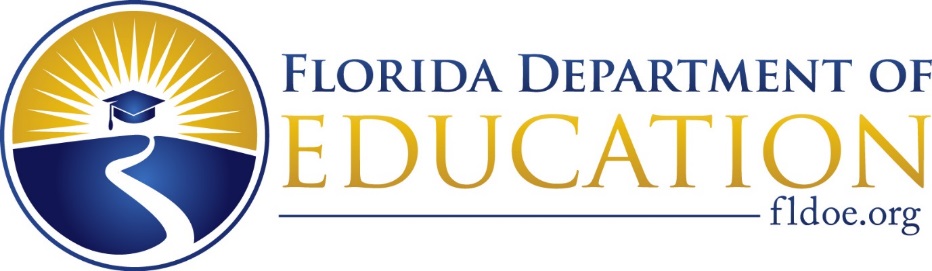 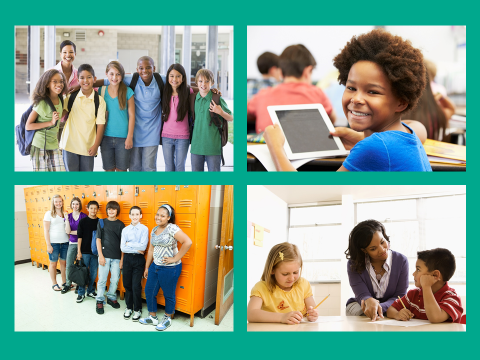 2020-21 Florida’s Optional Innovative Reopening Plan[District] Due: July 31, 2020PurposeThe purpose of this document is to support districts in the development and submission of their Innovative Reopening Plan for the Department’s consideration for the Fall 2020 school semester. This document will assist districts in aligning their existing plan with required assurances, or serve as the actual template for districts without an aligned plan to develop and submit one based on the assurances outlined in DOE ORDER NO. 2020-EO-06.  DirectionsDistricts shall complete this form and email to reopeningplan@fldoe.org. This form must be received no later than July 31, 2020. The subject line of the email must include [District Name] Innovative Reopening Plan. The district has two options in the submission of an Innovative Reopening Plan:   Option 1: The district provides a narrative plan, as well as identifies the page number(s) of where Assurances 1-5 are located in the district plan (captured next to Assurances 1-5 below). The district’s Innovative Reopening Plan must accompany this template upon submission.   Option 2: The district completes the Department’s template provided later in this document. Proposed Innovative Model (Required for Option 1 and Option 2)The district shall explain in detail the proposed Innovative Model by school type (elementary, middle, high, combination, alternative, DJJ education programs, etc.). This description must include the following: in-person instruction, specialized instruction, live synchronous or asynchronous instruction with the same curriculum as in-person instruction, and the ability to interact with a student’s teacher and peers. Provide the page(s) where the narrative of the proposed Innovative Model is located in your submitted plan: _____Reopening Plan Assurances (Required for Option 1 and Option 2)The district must agree to ALL of the assurances by checking the corresponding boxes. Assurance 1: Upon reopening in August, the district will assure that all brick and mortar schools are open at least five days per week for all students subject to advice and orders of the Florida Department of Health, local departments of health, Executive Order 20-149, and subsequent executive orders. Provide the page(s) where the narrative of this assurance is located in your submitted plan: _____  Assurance 2: The district must provide the full array of services that are required by law so that families who wish to educate their children in a brick and mortar school have the opportunity to do so.  These services include in-person instruction, specialized instruction for students with an Individual Educational Plan (IEP) and those services required for vulnerable populations, such as students from low-income families, students of migrant workers, students who are homeless, students with disabilities, students in foster care, and students who are English language learners (ELLs). Provide the page(s) where the narrative of this assurance is located in your submitted plan: _____  Assurance 3: The district will provide robust progress monitoring to all students; tiered support must be provided to all students who are not making adequate progress. If a student is receiving instruction through innovative teaching methods fails to make adequate progress, the student must be provided additional support and the opportunity to transition to another teaching method. Provide the page(s) where the narrative of this assurance is located in your submitted plan: _____  Assurance 4: The district will work with IEP teams to determine needed services, including compensatory services for students with disabilities. School districts must immediately begin working with IEP teams to identify students who may have regressed during school closures. IEP teams must follow a student-centered approach with a commitment to ensure that the individual needs of each child are met. Provide the page(s) where the narrative of this assurance is located in your submitted plan: _____  Assurance 5: The district will work with ELL Committees to identify ELLs who have regressed and determine if additional or supplemental English for Speakers of Other Languages (ESOL) services are needed. Districts should ensure that appropriate identification of English skills has been noted and that schools have the resources to implement additional interventions and strategies. Provide the page(s) where the narrative of this assurance is located in your submitted plan: _____  Assurance 6: Progress monitoring data must be shared regularly by the district with the Department, in a manner prescribed by the Department.   Assurance 7: Districts must extend the same flexibility in instructional methods to every charter school that submits a reopening plan to the sponsoring district addressing the requirements set forth in DOE ORDER NO. 2020-EO-06. In addition, the district will collect reopening plans from each charter school’s governing board for approval.Template Option for Reopening Plan (Option 2)Plan for Implementation of Assurance 1In the box below, describe the reopening in August of brick-and-mortar schools reflecting at least five days of school per week for all students subject to advice and orders of the Florida Department of Health, local departments of health, Executive Order 20-149 and subsequent executive orders. Also, provide the district’s reopening date and schedule by school type.Plan for Implementation of Assurance 2In the box below, describe the plan for a full array of services that are required by law so that families who wish to educate their children in a brick and mortar school have the opportunity to do so. These services include in-person instruction and services required for vulnerable populations, such as students from low-income families, students of migrant workers, students who are homeless, and students in foster care.Plan for Implementation of Assurance 3In the box below, describe the schedule and process for administering local progress monitoring assessments, as well as the assessment tool(s) used by the local district or school by grade level. In addition, describe how the data is used to determine how adequate progress is being made and how intervention and tiered support is being deployed. Plan for Implementation of Assurance 4In the box below, describe how the district will work with IEP teams to determine needed services, including compensatory services for students with disabilities.Plan for Implementation of Assurance 5In the box below, describe how the district will work with ELL Committees to identify ELLs who have regressed and determine if additional or supplemental English for Speakers of Other Languages (ESOL) services are needed.Assurances 6 and 7 do not require additional narrative. Acknowledgement The district verifies the information in this form. Name and title of person responsible for completion and submission of the Innovative Reopening Plan Contact information: email, phone numberDate submitted   Superintendent Signature (or authorized representative)